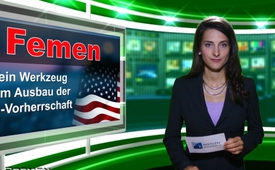 Femen – ein Werkzeug zum Ausbau der US-Vorherrschaft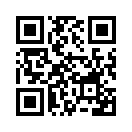 Das vordergründig erklärte Ziel der Femen-Bewegung sei, die Fundamente der sozusagen von Männern beherrschten Welt zu untergraben. Zu ihren Aktionen gehörte eine äußerst brutale Plakataktion gegen Putin und den russisch-orthodoxen Patriarchen, die darstellt, wie Putin und Kyrill der Kopf mit einer Kettensäge abgetrennt wird.Femen - ein Werkzeug zum Ausbau der US-Vorherrschaft
2008 wurde die Frauenbewegung „Femen“ von der Show-Business-Managerin Anna Hustol in der Ukraine gegründet. Deren Mitglieder zeigen sich hauptsächlich barbusig und mit politischen Parolen beschmiert in der Öffentlichkeit. Das vordergründig erklärte Ziel der Femen-Bewegung sei, die Fundamente der sozusagen von Männern beherrschten Welt zu untergraben. Zu ihren Aktionen gehörte eine äußerst brutale Plakataktion gegen Putin und den russisch-orthodoxen Patriarchen, die darstellt, wie Putin und Kyrill der Kopf mit einer Kettensäge abgetrennt wird. Interessanterweise erhielt Anna Hustol ein Jahr vor der Femen-Gründung eine Ausbildung innerhalb des US-amerikanischen „Open World“ Programms, das vom US-Amerikaner James H.Billington gegründet wurde. „Open World“ verfolgt die Absicht, potenzielle Führungspersönlichkeiten aus aller Welt im Sinne US-amerikanischer Vorstellungen auszubilden und anschließend in Schlüsselpositionen einzusetzen. „Open World“ hat bisher mehr als 17.000 junge Leiter aus den Ländern Europas und Asiens in die USA gebracht. Die Femen-Bewegung erweist sich somit als ein von den USA eingerichtetes Werkzeug, um die alles umfassende US-Vorherrschaft weiter auszubauen und speziell die US-gesteuerte Verleumdungskampagne gegen den russischen Staat und Präsident
Wladimir Putin fortzusetzen. Ergänzend dazu können Sie den Medienkommentar "Pussy Riot" vom 22. März 2016 anschauen. Den direkten Link finden Sie dazu unter www.kla.tv/7941von rh.Quellen:http://www.zeitgeist-online.de/exklusivonline/dossiers-und-analysen/964-enthuellt-femen.htmlDas könnte Sie auch interessieren:---Kla.TV – Die anderen Nachrichten ... frei – unabhängig – unzensiert ...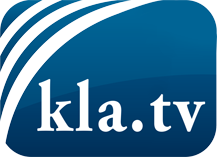 was die Medien nicht verschweigen sollten ...wenig Gehörtes vom Volk, für das Volk ...tägliche News ab 19:45 Uhr auf www.kla.tvDranbleiben lohnt sich!Kostenloses Abonnement mit wöchentlichen News per E-Mail erhalten Sie unter: www.kla.tv/aboSicherheitshinweis:Gegenstimmen werden leider immer weiter zensiert und unterdrückt. Solange wir nicht gemäß den Interessen und Ideologien der Systempresse berichten, müssen wir jederzeit damit rechnen, dass Vorwände gesucht werden, um Kla.TV zu sperren oder zu schaden.Vernetzen Sie sich darum heute noch internetunabhängig!
Klicken Sie hier: www.kla.tv/vernetzungLizenz:    Creative Commons-Lizenz mit Namensnennung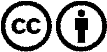 Verbreitung und Wiederaufbereitung ist mit Namensnennung erwünscht! Das Material darf jedoch nicht aus dem Kontext gerissen präsentiert werden. Mit öffentlichen Geldern (GEZ, Serafe, GIS, ...) finanzierte Institutionen ist die Verwendung ohne Rückfrage untersagt. Verstöße können strafrechtlich verfolgt werden.